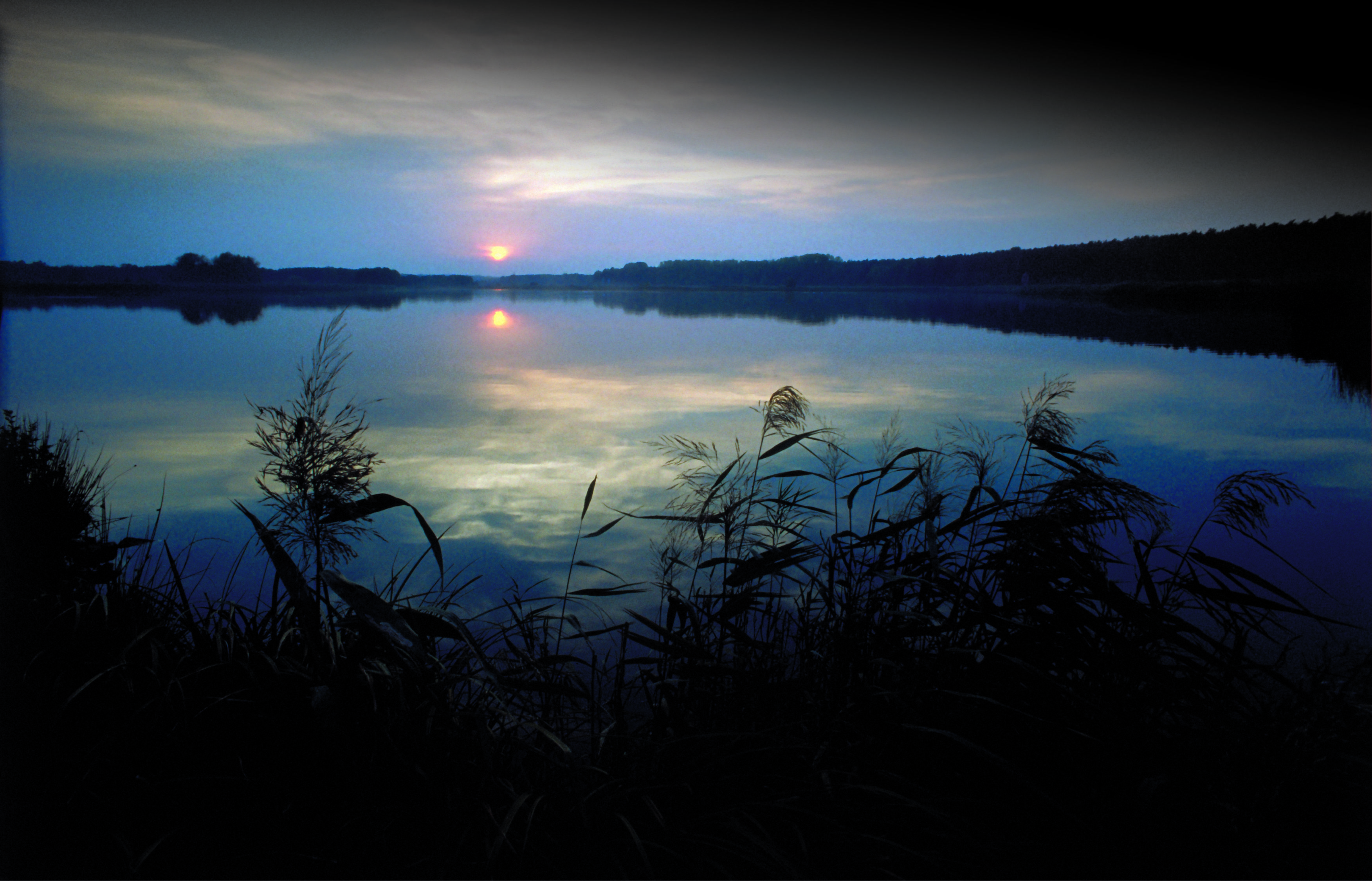 Тур де Латгалия и ПсковTourПриоритет 1        Социально-экономическое развитие Мера 1.3    		Развитие туризма  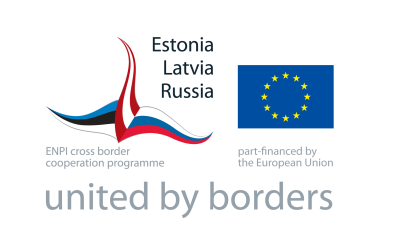 Краткое описание проектаПроект основан на истории сотрудничества между обоими регионами. Анализ инфраструктуры туризма показывает, что регион Латгалия и Псковская область все еще отличаются весьма неразвитым потенциалом водного туризма, который мог бы сделать регионы более привлекательными для туристов и бизнеса. В настоящее время, существует очевидный недостаток предложений в сфере приграничного водного туризма:  существующая инфраструктура и услуги не являются привлекательными для развития рекреационных зон для семейного отдыхаинформации о туристических возможностях не является доступной для широких кругов как в обоих регионах, так и за их пределамиорганизации по развитию туризма испытывают недостаток совместных инициатив сотрудничества. Поскольку развитие туризма является одним из основных приоритетов  обоих регионов, реализация проекта могла бы увеличить привлекательность региона и использования водных ресурсов, как местными жителями, так и приезжими. Кроме того, проект бы оказал содействие дальнейшему приграничному сотрудничеству между регионами.Проект направлен на развитие сотрудничества и установление постоянной сети в секторе туризма в регионе Латгалия и Псковской области, чтобы повысить узнаваемость обоих регионов в Европейском  Союзе и в России.Общая цельОбщая цель проекта состоит в развитии сотрудничество и установлении постоянной сети сотрудничества в секторе туризма в регионе Латгалия и Псковской области.Конкретные целиПовысить привлекательность и узнаваемость региона Латгалия и Псковской области в Европейском Союзе и в России;Усилить возможности региональных администраций и профессионалов в сфере туризма, чтобы улучшить качество услуг и повысить конкурентоспособность в туризме; Развить инфраструктуру туризма как часть установленных межрегиональных туристических маршрутов. БенефициарLatgale Planning Region (Латвия)ПартнерыАгентство развития региона Латгалия (Латвия)Государственный Комитет по туризму, инвестициям и пространственному развитию Псковской области (Россия)Псковский Центр развития туризма (Россия)Ожидаемые результатыВозможности Псковского Центра развития туризма (ЦРТ) будут увеличены, чтобы обеспечить эффективную координацию проекта и деятельность по продвижению туризма. Будет приобретено оборудование для ЦРТ, чтобы содействовать  координации проекта (1 лэптоп, 1 копир, 1 плоттер, 1 мультимедиа проектор, 1 мультимедиа экран); Ожидается, что 45 муниципалитетов в регионах и более 100 профессионалов в сфере туризма будут проинформированы о мероприятиях проекта и их развитии, а также 2 миллиона жителей (внутри и вне территории проекта) проинформированы о проекте и совместных туристических маршрутах через туристические ярмарки, публикации и веб-сайт. По крайней мере, 500 участников/ бизнес партнеров во всем мире будут привлечены к содержанию проекта через социальные сети;5 межрегиональных туристических маршрутов будут развиты, такие как обрядовые, сельские и ремесленные. Дополнительно, 2 новые маршрута будут разработаны на основе обсуждения региональными представителями;8 творческих мастерских будут организованы в Латгалии и Псковском регионах по темам, представляющим общий интерес, включая внесение креативности и инноваций в услугах туризма, роль маркетинга в продвижении туризма, управление качеством и диверсификация туристических продуктов, роль Центров туристической информации в продвижении регионального туризма, вопросы пересечения границы и возможные решения;19 мест для водного туризма будут улучшены в регионе Латгалия, и в 7 местах будет улучшена инфраструктура водного туризма в Псковской области. 13 информационных стендов будут расположены на туристических объектах. 195 буев расположены на озерах Латгалии. 13 информационных знаков размещены на дорогах вблизи туристических объектов в Латгалии. Среднее число посетителей объектов возрастет на 3%, а число травм и несчастных случаев снизиться на 10% во втором году выполнения проекта, на водоемах, связанных с проектом.Конечные бенефициарыРегиональные администрации и организации, отвечающие за продвижение сектора туризма в этих регионахТуристические операторы в этих регионахПредприниматели в сфере туризмаЖители Псковской области и региона ЛатгалияПредприниматели обоих регионов в других секторах, отличных от туризмаТуристыПродолжительность проекта 	24 месяцаБюджетОбщий бюджет проекта: 1 681 815,20 ЕвроСо-финансирование со стороны Программы: 1 513633,68 Евро (90%) Со-финансирование со стороны партнеров Проекта: 168181,52 Евро (10%)Контактное лицо Mr. Jānis Veips     janis.veips@latgale.lv / +371 29427490